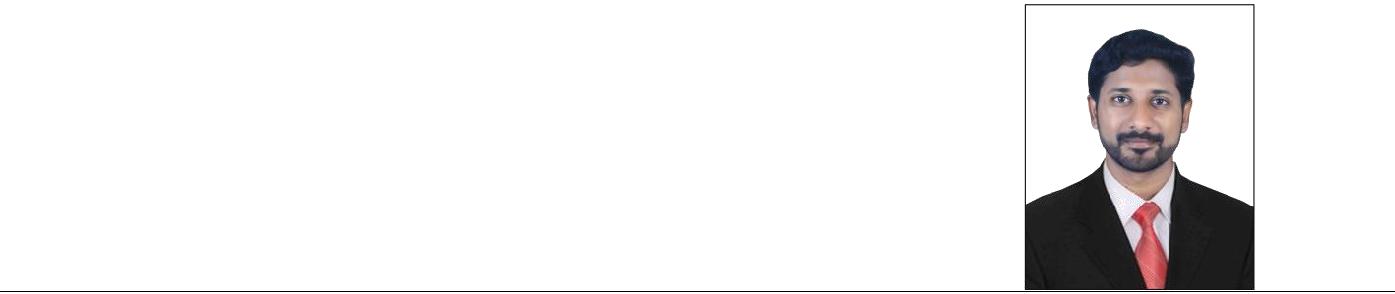 Dr. ABSAL Email : absal.383003@2freemail.comCAREER OBJECTIVE:Seeking a position as general dentist in a leading dental hospital or clinic wherein I can apply my skills and competencies to the maximum for the continuous growth of the organization as well as my career.ACADEMIC DETAILS:LICENCE DETAILS:DUTIES AND RESPONSIBILITIES:Record detailed case history from the patient.Examining teeth and diagnosing patients’ dental conditions using radiographs.Assessing treatment options and agreeing treatment plan with the patients.Treat patients by performing procedures like scaling and root planing , restorations\fillings ,sealant, cosmetic work inclusive of fixed partial dentures and removable partial dentures and root canal procedures.Taking precautions against infectious diseases.Carrying out various agreed treatments.Provide oral health education and maintain treatment records of patients.SKILLS:Excellent diagnostic skills using clinical knowledge and x-rays.Excellent theoretical knowledge.Excellent verbal and written communication skills.Good knowledge of clinical practices and protocols.Strong organising & administration capability.Ability to handle different types of patients.Flexible and adaptable.Extremely motivated towards career.ACHIEVEMENTS:Participated in various CDE programs conducted by IDA.Conducted FREE DENTAL HEALTH CHECK UP & TREATMENT CAMP at government schools of rural areas in Kothamangalam , ERNAKULAMConducted Health EducationInvolved various types of cases which included:Root canal treatment and Digital Radiography & Dental cleanings.Composites, Amalgam Restorative fillings and Complete Dentures.Fixed Partial dentures & Oral Prophylaxis.Impaction, Bleaching, surgical extractions, clinical crown lengthening.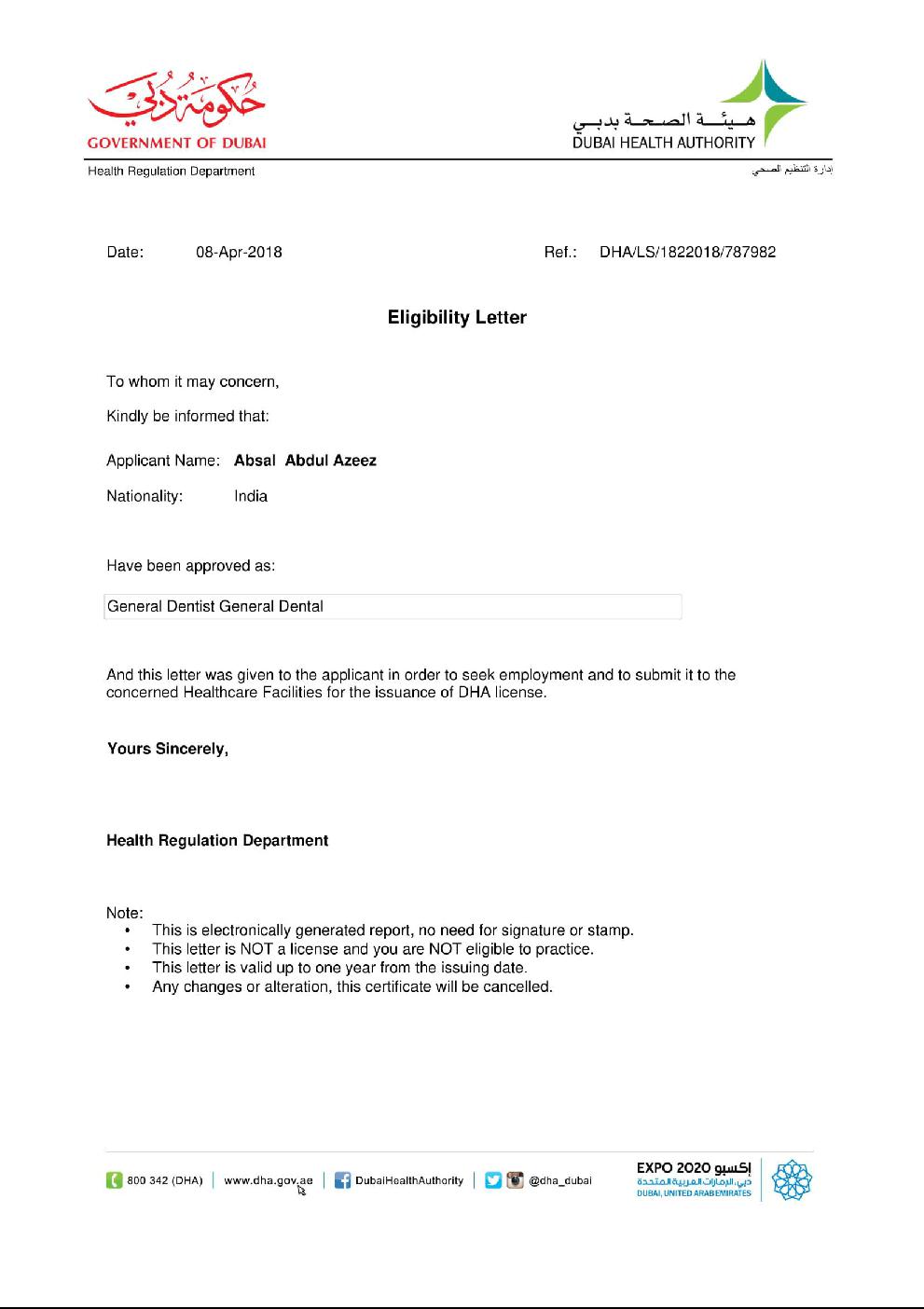 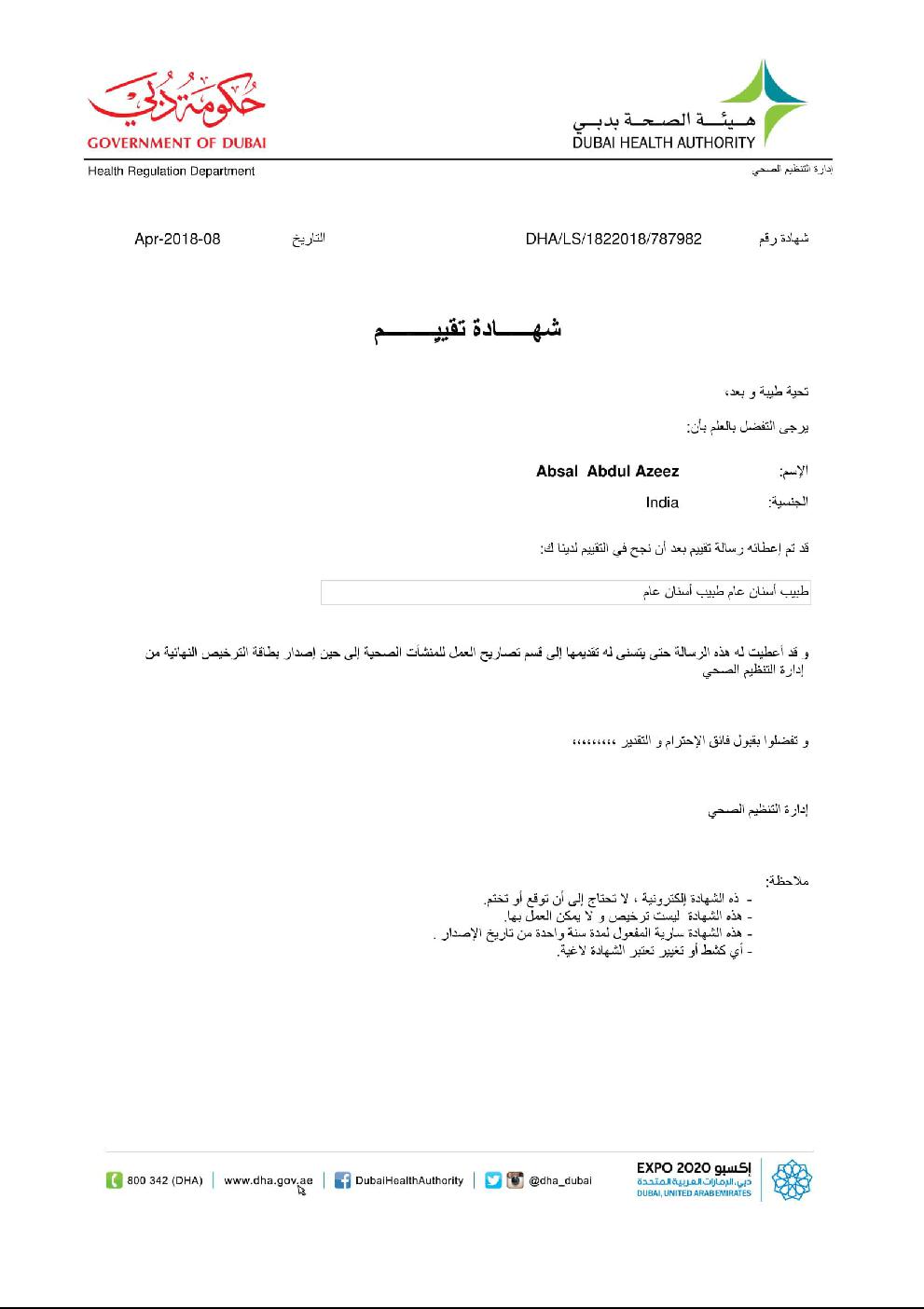 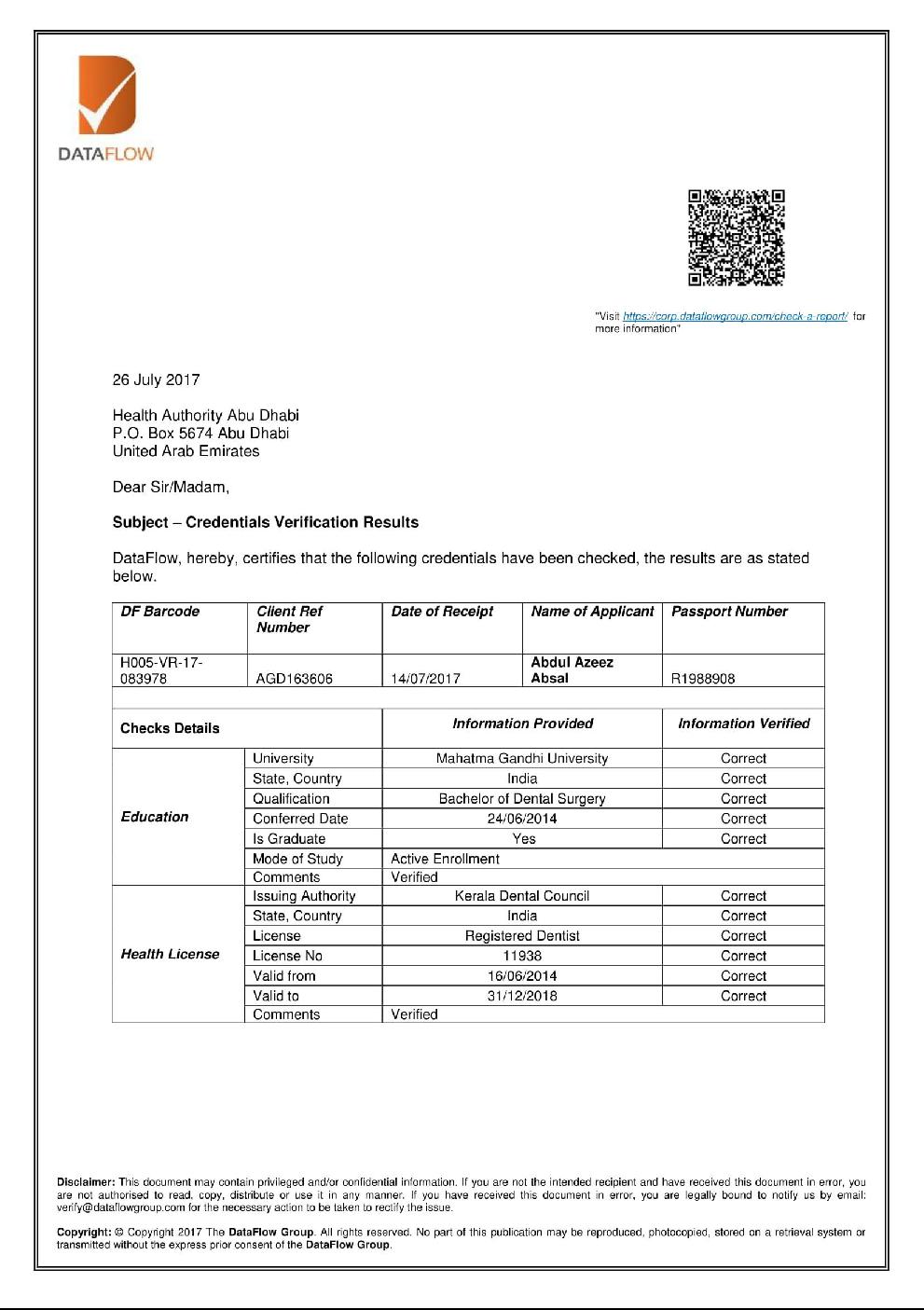 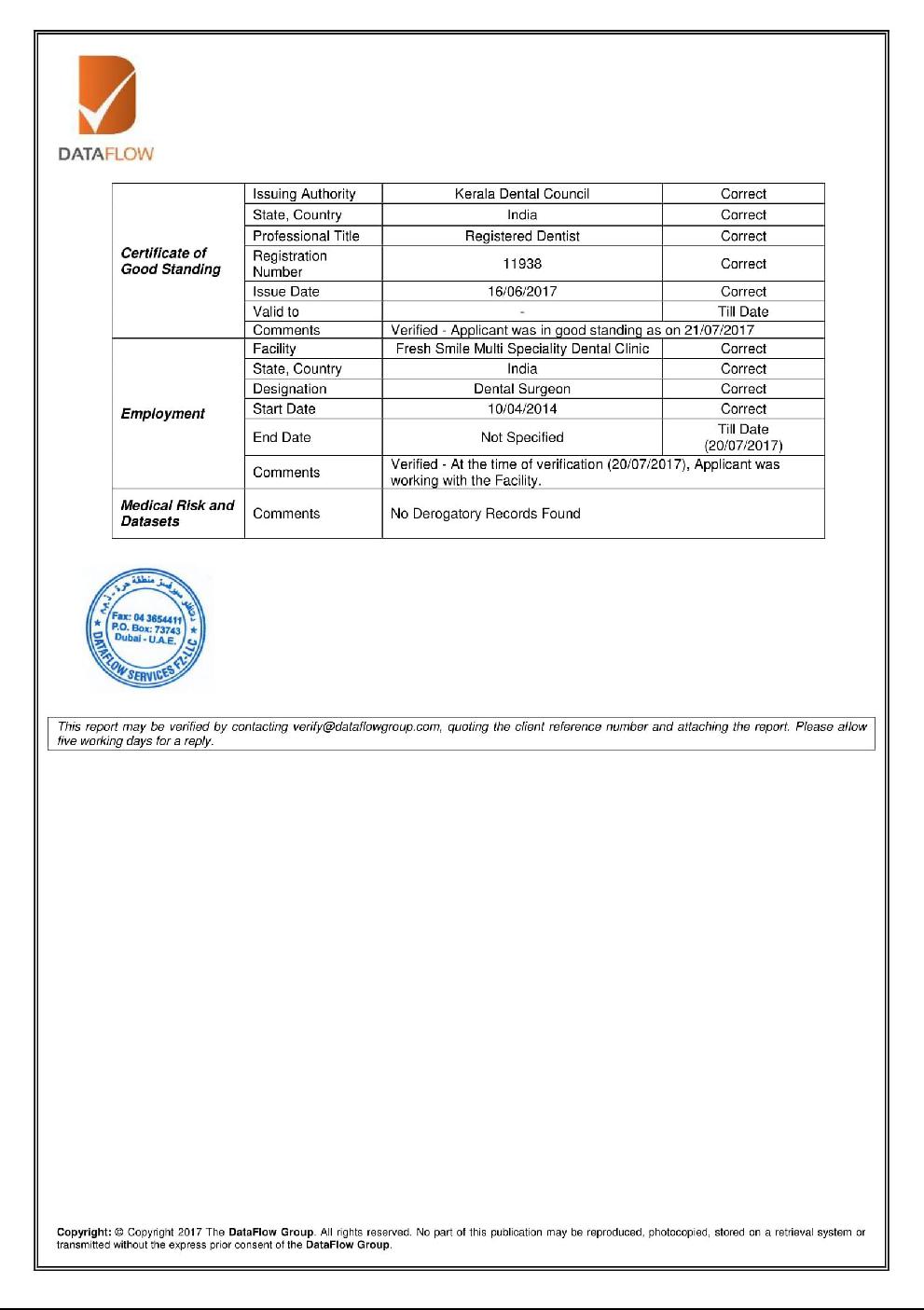 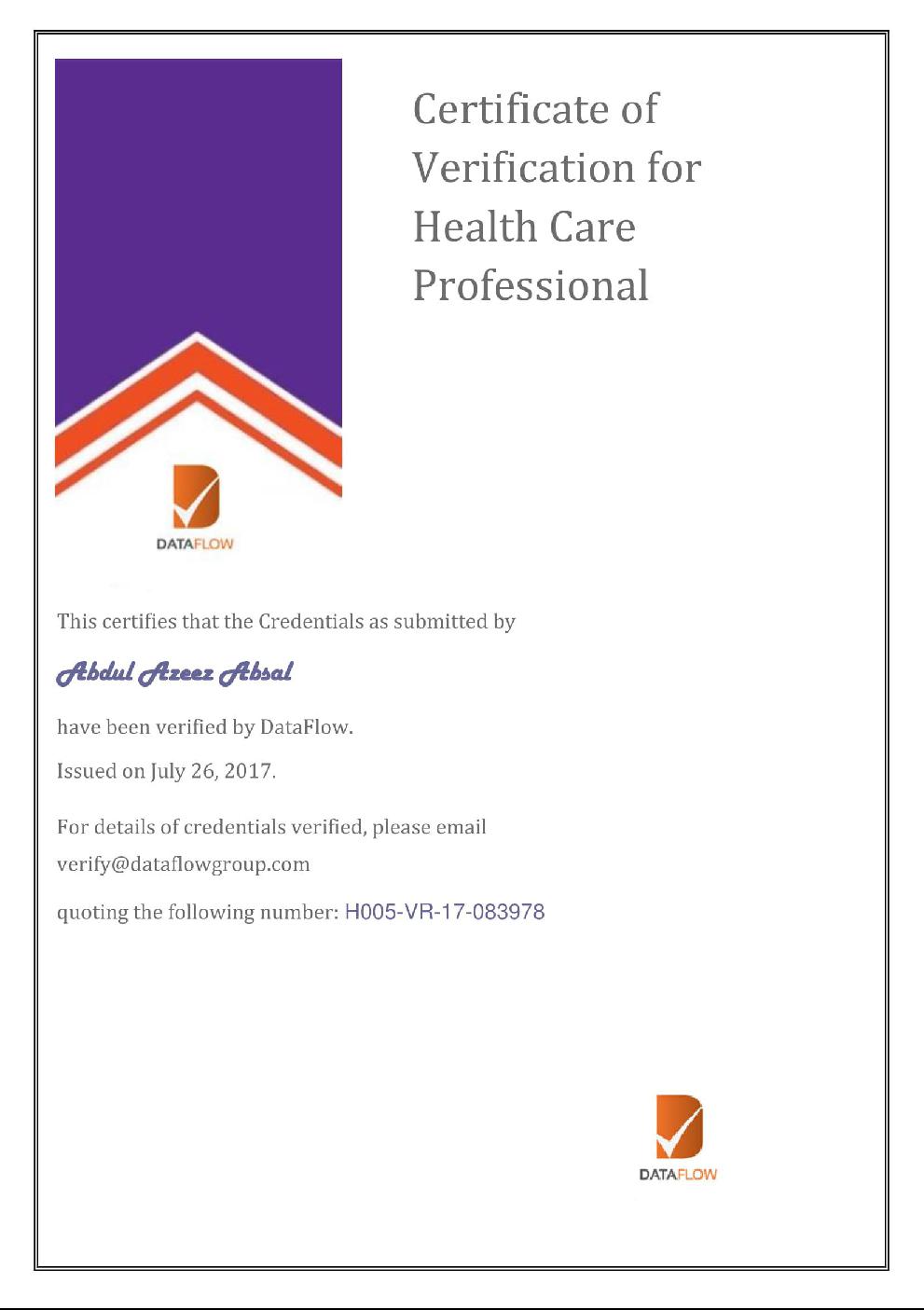 QualificationInstitutionYearMarks (%)Bachelor of dentalIndira Gandhi2007-201460%surgery(BDS)Institute of DentalSciencesHigher SecondarySt. Joseph’s Higher2004-200686%Secondary School,TrivandrumSSLCDarsana EMHSS,2003-200491%NedumangadAuthorityDesignationValid FromValid FromDubai HealthGP Dentist08April 2018Authority(DHA)Kerala State DentalGP Dentist16June 2014Council TrivandrumkeralaEXPERIENCE SUMMARY:EXPERIENCE SUMMARY:OrganisationDesignationPeriodFresh smile MultispecialityDental Surgeon10April 2014 - 01 SeptemberDental clinic, Kumarapuram20172017Allen & HabourDental Surgeon02September 2017- 01Multispeciality DentalAugust 2018August 2018clinic,KozhencheryPERSONAL PROFILE:Date of BirthDate of Birth: 13.01.1988GenderGender: MaleCastCast: MuslimHeight/ WeightHeight/ Weight: 172 cm / 73kgMarital statusMarital status: MarriedNationalityNationality: IndianLanguage KnowledgeLanguage Knowledge: Malayalam, English, HindiHobbiesHobbies: Cricket, Music, Reading.